1 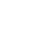 PRAGATI M ASHER  8/2369 BHATIYA NIWAS  GUJARATI ROAD MATTANCHERY  COCHI-682002                                                                                                                                               Mobile: +918590177894                  Email id: pragatiasher22@gmail.com 2 KOCHI                                                                                                                                  (PRAGATI M ASHER )                Profile  As a commerce student I have always wondered how people manage their business to achieve tremendous results. I am always curious to learn more about business and its management. I believe that business and its management require vast knowledge to improve my career. Educational Qualification Educational Qualification Course Stream Institute University/ Board Year 	of Passing Marks POST GRADUATION FINANCE AND HUMAN RESOURCE  BHAVAN’S ROYAL INSTITUTE OF MANAGEMENT                  CUSAT PURSUING UNDER GRADUATION B.COM FINANCE AND TAXATION RAJGIRI COLLEGE OF MANAGEMENT AND APPLIED SCIENCES, KAKANNAD MAHATMA GANDHI      UNIVERSITY            2020   6.57  12TH COMMERCE  INFOMATICS  CHINMAYA VIDYALAYA KANNAMALY  CENTRAL BOARD OF SECONDARY EDUCATION , DELHI 2017   89.4% 10TH GENERAL CHINMAYA VIDYALAYA KANNAMALY CENTRAL BOARD OF SECONDARY EDUCATION , DELHI 2015    9.1  Internship  RM Corporate Solutions - A study on women entrepreneurship  Harrison’s Malayalam Island  - HR Intern Strengths Communication skills  Team Work  Fast Learner  Hobbies Mehendi Designing Travelling  Cooking Personal Details Name                        : Pragati .M. Asher  Nationality 	: Indian Date of Birth 	: 14-08-1999 Gender 	: Female Marital Status 	: Single Native Place              : Ernakulam, Kerala Language Known      : English, Hindi, Malayalam,Gujarati Declaration I hereby declare that all the materials given above are true to the best of my knowledge 